Уведомление №1О корректировке даты на ЭТП https://rosseti.roseltorg.ru №32009256644 по запросу цен по результатам конкурентного предварительного отбора, на право заключения Договора на выполнение работ "под ключ" для обеспечения технологического присоединения энергопринимающих устройств Заявителей (9 зона) для нужд ПАО «МРСК Центра» (филиала «Тверьэнерго»), (опубликовано на официальном сайте Российской Федерации для размещения информации о размещении заказов www.zakupki.gov.ru, на Единой электронной торговой площадке https://rosseti.roseltorg.ru №32009256644 от 19.06.2020 года, а также на официальном сайте ПАО «МРСК Центра» www.mrsk-1.ru в разделе «Закупки»)Организатор запроса предложений ПАО «МРСК Центра» - «Тверьэнерго», расположенный по адресу: РФ, 170006, г. Тверь, ул. Бебеля, 1), (контактное лицо: ведущий специалист отдела закупочной деятельности управления логистики и материально – технического обеспечения филиала ПАО «МРСК Центра» - «Тверьэнерго» Веселова Ирина Сергеевна, контактный телефон - (4822) 33-63-79, адрес электронной почты: Veselova.IS@mrsk-1.ru), вносит изменения на ЭТП по запросу цен на право заключения Договора на выполнение работ "под ключ" для обеспечения технологического присоединения энергопринимающих устройств Заявителей (9 зона) для нужд ПАО «МРСК Центра» (филиала «Тверьэнерго»). Скорректировать дату окончания приема заявок на ЭТП https://rosseti.roseltorg.ru №32009256644 и изложить в следующей редакции:Дата окончания приёма заявок: 29.06.2020 12:00Примечание:По отношению к исходной редакции закупочной документации по запросу цен по результатам конкурентного предварительного отбора, на право заключения Договора на выполнение работ "под ключ" для обеспечения технологического присоединения энергопринимающих устройств Заявителей (9 зона) для нужд ПАО «МРСК Центра» (филиала «Тверьэнерго») внесены следующие изменения:На ЭТП скорректирован срок подачи заявок.В части, не затронутой настоящим уведомлением, Участники руководствуются закупочной документацией по запросу цен по результатам конкурентного предварительного отбора, на право заключения Договора на выполнение работ "под ключ" для обеспечения технологического присоединения энергопринимающих устройств Заявителей (9 зона) для нужд ПАО «МРСК Центра» (филиала «Тверьэнерго»), (опубликовано на официальном сайте Российской Федерации для размещения информации о размещении заказов www.zakupki.gov.ru, на Единой электронной торговой площадке https://rosseti.roseltorg.ru №32009256644 от 19.06.2020 года, а также на официальном сайте ПАО «МРСК Центра» www.mrsk-1.ru в разделе «Закупки»).Председатель закупочной комиссии – и.о. заместителя генерального директора- директора филиала ПАО «МРСК Центра»-«Тверьэнерго»                             Пилюгин А.В.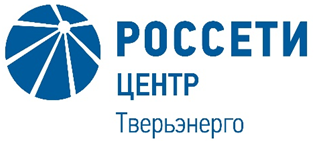 Публичное акционерное общество«Межрегиональная распределительная сетевая компания Центра»Филиал ПАО «МРСК Центра» - «Тверьэнерго»